O’ZBEKISTON RESPUBLIKASI XALQ TA’LIMI VAZIRLIGINAMANGAN VILOYATI XALQ TA’LIMI BOSHQARMASIUYCHI TUMAN XALQ TA’LIMI MUASSASALARIFAOLIYATINI METODIK TAMINLASH VA TASHKILETISH BOLIMIUYCHI tumani 35-umumiy o`rta ta`lim maktabiningjismoniy tarbiyava CHQBT fanlari o`qituvchisi Tohirov Sardorbekning10- sinflar uchun CHQBT  fanidanYILLIK ISH REJASI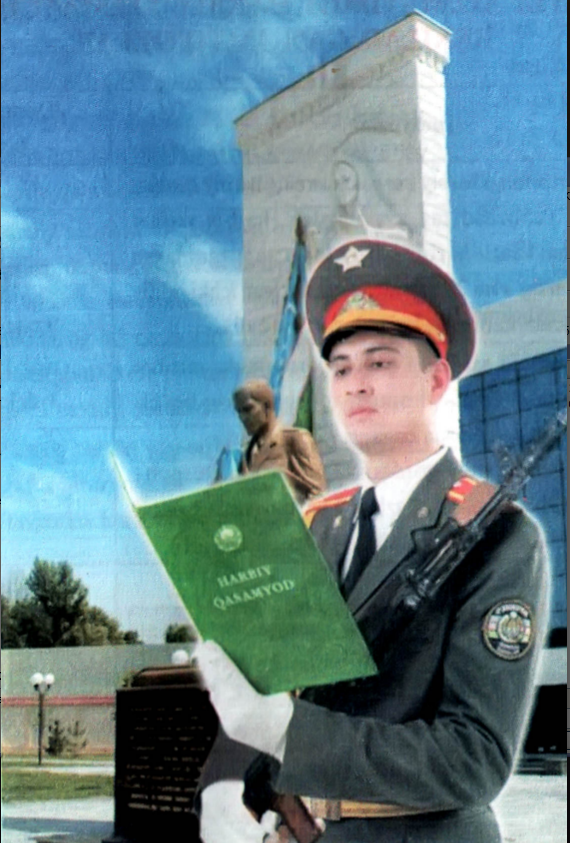 2017-2018 o’quv yiliCHQBT fanidan yillik ish rejaManzil:Namangan viloyati Uychitumani35-umumiy o`rta ta`lim maktabiIshtirokchi:Tohirov Sardorbek Shokirjon o’g’liLavozimi:jismoniy tarbiya va CHQBT fanlari o`qituvchisiFan nomi:Chaquruvga qadar boshlang’ich tayyorgarlikSinf:10-sinfTelefon raqami:+998 94 427 5050t/rDars bo’limlarisoatlar1Kirish12Harbiy hizmat asoslari243Harbiy ish asoslari184Otish tayyorgarligi95Amaliy harbiy jismoniy tayyorgarlik86Nazorat darsi8JamiJami68№№Mavzu va vazifalarSoatDars turiKo’rgazmali qurollarFoydalanilgan adabiyotO’quvchilarni dars davomidagi mustaql ishiUyga vzifaTahminiy o’tish vaqtiBajarilgan muddatiBajarilgan muddatiBajarilgan muddatiBajarilgan muddatiI-chorakI-chorakI-chorakI-chorakI-chorakI-chorakI-chorakI-chorakI-chorakI-chorakI-chorakI-chorakI-chorakI-chorak1Kirish:  “Chaqiruvgaqadarboshlang‘ichtayyogarlik” faniningmaqsadivavazifalari, bugungikundagiahamiyati.O‘zbekiston Respublikasida boshlang‘ich harbiy tayyorgarlikning fanining tarixiy zaruriyati hamda uning bugungi kundagi • ahamiyati. 0‘zbekiston Respublikasi Konstitutsiyasi Vatan himoyasi to‘g‘risida. (nazariy, 1 soat)Kirish:  “Chaqiruvgaqadarboshlang‘ichtayyogarlik” faniningmaqsadivavazifalari, bugungikundagiahamiyati.O‘zbekiston Respublikasida boshlang‘ich harbiy tayyorgarlikning fanining tarixiy zaruriyati hamda uning bugungi kundagi • ahamiyati. 0‘zbekiston Respublikasi Konstitutsiyasi Vatan himoyasi to‘g‘risida. (nazariy, 1 soat)12Mavzu.	O‘zbekistonRespublikasiMudofaavaharbiyxizmatto’g’risidaqonunlardagiasoslariO‘zbekiston Respublikasi Konstitutsiyasi Vatan himoyasi to‘g‘risida. O‘zbekiston Respublikasining “Mudofaa to‘g‘risida”gi Qonuni, Mudofaa tushunchasi.Mavzu.	O‘zbekistonRespublikasiMudofaavaharbiyxizmatto’g’risidaqonunlardagiasoslariO‘zbekiston Respublikasi Konstitutsiyasi Vatan himoyasi to‘g‘risida. O‘zbekiston Respublikasining “Mudofaa to‘g‘risida”gi Qonuni, Mudofaa tushunchasi.13Harbiy xizmatning huquqiy asoslariMavzu. 0‘zbekiston Respublikasining “Umumiy harbiy majburiyat va harbiy xizmat to‘g‘risida”gi Qonuni. Umumiy harbiy majburiyat tushunchasi va uning mohiyatb Harbiy xizmat turlari. Harbiy xizmatga chaqirilish muddatini kechiktirish. Harbiy xizmatga chaqirilishdan ozod etish.Harbiy xizmatning huquqiy asoslariMavzu. 0‘zbekiston Respublikasining “Umumiy harbiy majburiyat va harbiy xizmat to‘g‘risida”gi Qonuni. Umumiy harbiy majburiyat tushunchasi va uning mohiyatb Harbiy xizmat turlari. Harbiy xizmatga chaqirilish muddatini kechiktirish. Harbiy xizmatga chaqirilishdan ozod etish.14Mavzu. Fuqarolarni chaqiruv uchastkalarida qayd etish. Fuqarolaming harbiy ro‘yxatdan o‘tish bo‘yicha majburiyatlari.Mavzu. Fuqarolarni chaqiruv uchastkalarida qayd etish. Fuqarolaming harbiy ro‘yxatdan o‘tish bo‘yicha majburiyatlari.15Harbiy xizmatni o‘tash. Rezervdagi hizmatMavzu. Harbiy xizmatni o‘tash. Zahiradagi hizmat. Muddatli harbiy xizmatchilarga beriladigan imtiyozlar.Harbiy xizmatni o‘tash. Rezervdagi hizmatMavzu. Harbiy xizmatni o‘tash. Zahiradagi hizmat. Muddatli harbiy xizmatchilarga beriladigan imtiyozlar.16O‘zbekiston Respublikasi Qurolli Kuchlari - davlatning harbiy tashkiloti, O‘zbekiston Respublikasi mudofaasining asosiMavzu. 0‘zbekiston Respublikasi Qurolli Kuehlarining tashkil etilishi. Qurolli Kuchlarga rahbarlik. Harbiy okruglar. O‘zbekiston Respublikasi Qurolli Kuchlari - davlatning harbiy tashkiloti, O‘zbekiston Respublikasi mudofaasining asosiMavzu. 0‘zbekiston Respublikasi Qurolli Kuehlarining tashkil etilishi. Qurolli Kuchlarga rahbarlik. Harbiy okruglar. 17Mavzu. Qurolli Kuchlarning harbiy-stretegik vazifalari,tarkibi va qurilish tamoyillari. Harbiy boshqaruvning asosiy organlari.Mavzu. Qurolli Kuchlarning harbiy-stretegik vazifalari,tarkibi va qurilish tamoyillari. Harbiy boshqaruvning asosiy organlari.18Oraliq Nazorat ishiOraliq Nazorat ishi19Harbiy xizmatchilar va ular orasidagi munosabatlar. Harbiy intizomMavzu. Harbiy xizmatchilarning umumiy majburiyatlari. Harbiy unvonlar va farqlovchi belgilar. Boshliqlar va bo‘ysinuvchilar. Kattalar va kichiklar to‘g‘ridan to‘g‘ri va bevosita boshliqlarning huquqlari va majburiyatlari.Harbiy xizmatchilar va ular orasidagi munosabatlar. Harbiy intizomMavzu. Harbiy xizmatchilarning umumiy majburiyatlari. Harbiy unvonlar va farqlovchi belgilar. Boshliqlar va bo‘ysinuvchilar. Kattalar va kichiklar to‘g‘ridan to‘g‘ri va bevosita boshliqlarning huquqlari va majburiyatlari.110Mavzu. Harbiy qadriyat qoidasi va harbiy xizmatchilarning xushmuomalaligi. Buyruq berish va uni bajarish tartibi. Komandirlar va boshqa to‘g‘ridan to‘g:ri boshliqlarga murojaat etish qoidalari. Harbiycha salom berish.Mavzu. Harbiy qadriyat qoidasi va harbiy xizmatchilarning xushmuomalaligi. Buyruq berish va uni bajarish tartibi. Komandirlar va boshqa to‘g‘ridan to‘g:ri boshliqlarga murojaat etish qoidalari. Harbiycha salom berish.111Mavzu.Harbiy intizomning mohiyati. Harbiy xizmatchilarning unga rioya etish bo‘yicha majburiyatlari. Vaqtning taqsimlanishi va kundalik tartibi. (nazariy. 1 soat)Mavzu.Harbiy intizomning mohiyati. Harbiy xizmatchilarning unga rioya etish bo‘yicha majburiyatlari. Vaqtning taqsimlanishi va kundalik tartibi. (nazariy. 1 soat)112Mavzu. Askar va matroslarga qoilaniladigan rag‘batlantirishlar. Harbiy xizmatchilarga qo‘llaniladigan intizomiy ta’zirlar.Mavzu. Askar va matroslarga qoilaniladigan rag‘batlantirishlar. Harbiy xizmatchilarga qo‘llaniladigan intizomiy ta’zirlar.113O‘zbekiston Respublika Qurolli Kuehlarining Ichki xizmat NizomiMavzu. Kundalik naryad, vzvod boyicha posbonning vazifalari. Vzvod boyicha posbonning majburiyatlari.O‘zbekiston Respublika Qurolli Kuehlarining Ichki xizmat NizomiMavzu. Kundalik naryad, vzvod boyicha posbonning vazifalari. Vzvod boyicha posbonning majburiyatlari.114Mavzu. Navbatdagi posbon o‘z vazifalarini bajaradigan joy va uning jihozlanishi. Trevoga e’lon qilinganda, yong'in paytida, to‘g‘ridan to‘g‘ri boshliqlar, boshqa vzvoddagi harbiy xizmatchilar kelganda, vzvod komandirini chaqirishda posbonning xati-harakatlari.Mavzu. Navbatdagi posbon o‘z vazifalarini bajaradigan joy va uning jihozlanishi. Trevoga e’lon qilinganda, yong'in paytida, to‘g‘ridan to‘g‘ri boshliqlar, boshqa vzvoddagi harbiy xizmatchilar kelganda, vzvod komandirini chaqirishda posbonning xati-harakatlari.115O‘zbekiston Respublika Qurolli Kuchlarining Garnizon va qorovullik xizmatlariMavzu: Qorovullik xizmati va uning tashkil etilishi.O‘zbekiston Respublika Qurolli Kuchlarining Garnizon va qorovullik xizmatlariMavzu: Qorovullik xizmati va uning tashkil etilishi.116Mavzu: Qorovullik xizmati va uning tashkil etilishi. Qorovul va uning tarkibi.Mavzu: Qorovullik xizmati va uning tashkil etilishi. Qorovul va uning tarkibi.117Oraliq Nazorat ishiOraliq Nazorat ishi118Mavzu. Qorovullarni tayyorlash.Mavzu. Qorovullarni tayyorlash.1II-chorakII-chorakII-chorakII-chorakII-chorakII-chorakII-chorakII-chorakII-chorakII-chorakII-chorakII-chorakII-chorakII-chorak19Mavzu. Soqchi va uning majburiyatlari.Mavzu. Soqchi va uning majburiyatlari.120Mavzu. Post va uning jihozlanishi. Soqchining postdagi harakatlari. Soqchi qulidagi qurol bilan harakatlanishi va qurolni qo'llash usullari.Mavzu. Post va uning jihozlanishi. Soqchining postdagi harakatlari. Soqchi qulidagi qurol bilan harakatlanishi va qurolni qo'llash usullari.121Mavzu. Soqchi qulidagi qurol bilan harakatlanishi va qurolni qo'llash usullari.Mavzu. Soqchi qulidagi qurol bilan harakatlanishi va qurolni qo'llash usullari.122Mavzu. Soqchilarni almashtirish.Mavzu. Soqchilarni almashtirish.123Mavzu. Qoravulva ichki tartib intizomMavzu. Qoravulva ichki tartib intizom124Q‘zbekiston Respublikasi Qurolli kuchlariaf NizomiYakka tartibta saf tayorgarligi.Mavzu. Saf Nizomining asosiy qoidalari. Askarning saf oldi va safdagi majburiyatlari. Q‘zbekiston Respublikasi Qurolli kuchlariaf NizomiYakka tartibta saf tayorgarligi.Mavzu. Saf Nizomining asosiy qoidalari. Askarning saf oldi va safdagi majburiyatlari. 125Mavzu. Saf va uning elementlari. Mavzu. Saf va uning elementlari. 126Oraliq nazorat ishiOraliq nazorat ishi127Mavzu. Dastlabki bajariluvchi komandalar. Safta turganda salomga javob berish. (amaliy. 1 soat)Mavzu. Dastlabki bajariluvchi komandalar. Safta turganda salomga javob berish. (amaliy. 1 soat)128Mavzu ; Safta turish. Joyida turib burilish. Saf qadami bilan harakatlanish. (amaliy. 1 soat)Mavzu ; Safta turish. Joyida turib burilish. Saf qadami bilan harakatlanish. (amaliy. 1 soat)129Umumqo‘shin jangi asoslari.Mavzu.	Jang haqida tushuncha. Zamonaviy umumqoshin jangi tavsifi, uning maqsadi. Umumqo‘shin jangining asosiy turlari. Umumqo‘shin jangi asoslari.Mavzu.	Jang haqida tushuncha. Zamonaviy umumqoshin jangi tavsifi, uning maqsadi. Umumqo‘shin jangining asosiy turlari. 130Mavzu.	Askarning jangdagi majburiyatlari. Askarning shaxsiy quroli va anjomlari (ekipirovkasi). Motoo‘qchi seksiyasining tashkiliy tarkibi, hal etiladigan jangovar vazifalari, uning qurol aslahasi va imkoniyatlari. Mavzu.	Askarning jangdagi majburiyatlari. Askarning shaxsiy quroli va anjomlari (ekipirovkasi). Motoo‘qchi seksiyasining tashkiliy tarkibi, hal etiladigan jangovar vazifalari, uning qurol aslahasi va imkoniyatlari. 131Oraliq Nazorat ishiOraliq Nazorat ishi132Mavzu.	Ozbekiston Respublikasi qoshinlarining qurol aslaha va harbiy texnikalari. (Zirhii mashinalar, tanklar).Mavzu.	Ozbekiston Respublikasi qoshinlarining qurol aslaha va harbiy texnikalari. (Zirhii mashinalar, tanklar).1III-chorakIII-chorakIII-chorakIII-chorakIII-chorakIII-chorakIII-chorakIII-chorakIII-chorakIII-chorakIII-chorakIII-chorakIII-chorakIII-chorak33Mavzu.	Ozbekiston Respublikasi qoshinlarining qurol aslaha va harbiy texnikalari. (vertalyotlar, samalyotlar va artileriya vositalari). Mavzu.	Ozbekiston Respublikasi qoshinlarining qurol aslaha va harbiy texnikalari. (vertalyotlar, samalyotlar va artileriya vositalari). 134Mavzu.	Chet el armiyalarning tanklari va uning zaif joylari, vertalyotlari.Mavzu.	Chet el armiyalarning tanklari va uning zaif joylari, vertalyotlari.135Mavzu.	0‘q uzish - jangda dushmanni yoq qilishning asosiy vositasi. Mavzu.	0‘q uzish - jangda dushmanni yoq qilishning asosiy vositasi. 136Mavzu. 0‘t ochish turlari. Jang manyovri haqida tushuncha. Manyovr turiari. Guruhlaming jangovar harakatlarini ta'minlash. Artileriya olov turlari.Mavzu. 0‘t ochish turlari. Jang manyovri haqida tushuncha. Manyovr turiari. Guruhlaming jangovar harakatlarini ta'minlash. Artileriya olov turlari.137Askarning va bo‘linmalarning jangdagi harakatlariMavzu. Mudofaada olovlo pozitsiya haqida tushuncha. Uni tanlashning tartibi, holatini egallash, jihozlanishi. Mudofaaaga mahalliy, predmetlami moslashtirish, o‘q otish sektorini tozalash va okopni niqoblash. (nazariy. lsoat)Askarning va bo‘linmalarning jangdagi harakatlariMavzu. Mudofaada olovlo pozitsiya haqida tushuncha. Uni tanlashning tartibi, holatini egallash, jihozlanishi. Mudofaaaga mahalliy, predmetlami moslashtirish, o‘q otish sektorini tozalash va okopni niqoblash. (nazariy. lsoat)138Mavzu. Mudofaada olovlo pozitsiya haqida tushuncha. Uni tanlashning tartibi, holatini egallash, jihozlanishi. Mudofaaaga mahalliy, predmetlami moslashtirish, o‘q otish sektorini tozalash va okopni niqoblash. (amaliy. lsoat)Mavzu. Mudofaada olovlo pozitsiya haqida tushuncha. Uni tanlashning tartibi, holatini egallash, jihozlanishi. Mudofaaaga mahalliy, predmetlami moslashtirish, o‘q otish sektorini tozalash va okopni niqoblash. (amaliy. lsoat)139Mavzu, Pozitsiyaga yorib kirgan dushmanni yo‘q qilish. (amaliy. 1 soat)Mavzu, Pozitsiyaga yorib kirgan dushmanni yo‘q qilish. (amaliy. 1 soat)140Mavzu. Parchakanadigan qo‘l va tankka qarshi granatalami uloqtirish usullari. Askarning tungi hujumdagi harakati va suv to‘siqlaridan o‘tishi. (amaliy. 1 soat)Mavzu. Parchakanadigan qo‘l va tankka qarshi granatalami uloqtirish usullari. Askarning tungi hujumdagi harakati va suv to‘siqlaridan o‘tishi. (amaliy. 1 soat)141Razvedka. Mavzu. Kuzatish uchun joy tanlash. (nazariy, amaliy. 1 soat)Razvedka. Mavzu. Kuzatish uchun joy tanlash. (nazariy, amaliy. 1 soat)142Ko‘rinish cheklangan sharoitda joy va joydagi predmetlami organish. (nazariy, amaliy. 1 soat)Ko‘rinish cheklangan sharoitda joy va joydagi predmetlami organish. (nazariy, amaliy. 1 soat)143Mavzu.	Joyda predmetlar va nishonlargacha bo‘lgan masofani aniqlash. Mavzu.	Joyda predmetlar va nishonlargacha bo‘lgan masofani aniqlash. 144Mavzu.Uzoqlikni o‘lchash. (nazariy, amaliy. 1 soat)Mavzu.Uzoqlikni o‘lchash. (nazariy, amaliy. 1 soat)145Muhandislik jihozlash va ularni ko‘zdan yashirish.Mavzu.	Muhandislik jihozlash va ularni kozdari yashirish. Okoplar va kovaklar. (nazariy 1soat)Muhandislik jihozlash va ularni ko‘zdan yashirish.Mavzu.	Muhandislik jihozlash va ularni kozdari yashirish. Okoplar va kovaklar. (nazariy 1soat)146Oraliq nazoratOraliq nazorat147Qurolli kuchlarda qo‘llaniladigan minalar.Tankka qarshi minalar. Piyodalarga qarshi minalar. (amaliy. lsoat)Qurolli kuchlarda qo‘llaniladigan minalar.Tankka qarshi minalar. Piyodalarga qarshi minalar. (amaliy. lsoat)148Joyda xaritasiz oriyentirlanish.Mavzu. Ufq tomonlarini aniqlash.Joyda xaritasiz oriyentirlanish.Mavzu. Ufq tomonlarini aniqlash.149Mavzu.Turgan joy haqida axborot. (amaliy. 1 soat)Mavzu.Turgan joy haqida axborot. (amaliy. 1 soat)150Otish tayyorgaligi O‘qotar qurollarning vazifasi, tuzilishi, ishlash tamoyili va jangovar xususiyatlari. Qo‘l granatalari.Mavzu.	Qurol-yarog1 va o‘q-dorilar bilan ishlaganda xavfsizlik choralari. Kalashnikov avtomati ishlash tamoyili va jangovar xususiyatlari. (nazariy. 1 soat)Otish tayyorgaligi O‘qotar qurollarning vazifasi, tuzilishi, ishlash tamoyili va jangovar xususiyatlari. Qo‘l granatalari.Mavzu.	Qurol-yarog1 va o‘q-dorilar bilan ishlaganda xavfsizlik choralari. Kalashnikov avtomati ishlash tamoyili va jangovar xususiyatlari. (nazariy. 1 soat)151Oraliq nazoratOraliq nazorat152Mavzu.	Kalashnikov avtomatning asosiy qism va mexanizmlari hamda ularning vazifasi.Kalashnikov avtomatini noto‘liq qismlarga ajratish va qayta yig‘ish tartibi. (amaliy. 1 soat)Mavzu.	Kalashnikov avtomatning asosiy qism va mexanizmlari hamda ularning vazifasi.Kalashnikov avtomatini noto‘liq qismlarga ajratish va qayta yig‘ish tartibi. (amaliy. 1 soat)1IV-chorakIV-chorakIV-chorakIV-chorakIV-chorakIV-chorakIV-chorakIV-chorakIV-chorakIV-chorakIV-chorakIV-chorakIV-chorakIV-chorak53Mavzu.	Qol granatalarining vazifasi, jangovar xususiyatlari, umumiy tuzilishi va ishlash tamoyili. Granatalami uloqtirishga tayyorlash. Qo‘l granatalarini qo‘llayotganda xavfsizlik choralari. (nazariy lsoat)Mavzu.	Qol granatalarining vazifasi, jangovar xususiyatlari, umumiy tuzilishi va ishlash tamoyili. Granatalami uloqtirishga tayyorlash. Qo‘l granatalarini qo‘llayotganda xavfsizlik choralari. (nazariy lsoat)154mavzu.	Dragunov merganlik miltig‘i hamda tankka qarshi qo‘l granatamyotining tuzilishi, ishlash tamoyili va jangovar xususiyatlari. Kichik kalibrli miltiqning vazifasi, tuzilishi va jangovar xususiyatlari. (nazariy lsoat)mavzu.	Dragunov merganlik miltig‘i hamda tankka qarshi qo‘l granatamyotining tuzilishi, ishlash tamoyili va jangovar xususiyatlari. Kichik kalibrli miltiqning vazifasi, tuzilishi va jangovar xususiyatlari. (nazariy lsoat)155Quroidan otishning asoslari va qoidalari.Mavzu.	Otish hodisasi va uning davrlari. 0‘qning boshlang‘ich tezligi va uning otish jarayoniga ta’siri. Qurolning silkinishi. (nazariy lsoat)Quroidan otishning asoslari va qoidalari.Mavzu.	Otish hodisasi va uning davrlari. 0‘qning boshlang‘ich tezligi va uning otish jarayoniga ta’siri. Qurolning silkinishi. (nazariy lsoat)156Mavzu.	0‘q trayektoriyasi (harakatlanish yoii)ning hosil bo‘lishi. 0‘qning teshib o‘tish va shikastlash ta’siri. To‘g‘ri o‘q otish va uning ahamiyati. Yashirin joy, o‘q tegadigan (shikastlantiradigan) maydon va о'q tegmaydigan maydon. (nazariy lsoat)Mavzu.	0‘q trayektoriyasi (harakatlanish yoii)ning hosil bo‘lishi. 0‘qning teshib o‘tish va shikastlash ta’siri. To‘g‘ri o‘q otish va uning ahamiyati. Yashirin joy, o‘q tegadigan (shikastlantiradigan) maydon va о'q tegmaydigan maydon. (nazariy lsoat)157Mavzu.	Mo‘ljalga olish usullari. Mo'ljalni tanlash va mo‘ljallangan nuqtaga, qo‘zg‘almas nishonga o‘t ochish. Nishongacha bo‘lgan masofani aniqlash usullari. Nishonning burchak kattaligi yordamida nishongacha bo‘lgan masofani aniqlash. (amaliy lsoat)Mavzu.	Mo‘ljalga olish usullari. Mo'ljalni tanlash va mo‘ljallangan nuqtaga, qo‘zg‘almas nishonga o‘t ochish. Nishongacha bo‘lgan masofani aniqlash usullari. Nishonning burchak kattaligi yordamida nishongacha bo‘lgan masofani aniqlash. (amaliy lsoat)158Mavzu.	Minglik formulasi va uni amalda qo‘llash. (nazariy lsoat)Mavzu.	Minglik formulasi va uni amalda qo‘llash. (nazariy lsoat)159Amaliy xarbiy va jismoniy tayyorgarlik Mavzu.	Harbiy xizmatga chaqiriluvchilarning yuqori darajadagi jismoniy tayyorgarligi zaruriy sharti. (nazariy lsoat)Amaliy xarbiy va jismoniy tayyorgarlik Mavzu.	Harbiy xizmatga chaqiriluvchilarning yuqori darajadagi jismoniy tayyorgarligi zaruriy sharti. (nazariy lsoat)60Oraliq nazorat Oraliq nazorat 161Umumjismoniy tayyorgarlikMavzu.	Umumjismoniy mashqlami bajarish. Turnikda bajariladigan mashqlar: tortilish; turnikda ko‘tarilib aylanish; kuch bilan chiqish. Brusda bajariladigan mashqlar: chayqalgan holda qo‘lni bukish va to‘g‘riiash. Oyoq va qo‘llar yordamida hamda faqat qo‘llar yordamida arqonga chiqish. (nazariy, amaliy lsoat)Umumjismoniy tayyorgarlikMavzu.	Umumjismoniy mashqlami bajarish. Turnikda bajariladigan mashqlar: tortilish; turnikda ko‘tarilib aylanish; kuch bilan chiqish. Brusda bajariladigan mashqlar: chayqalgan holda qo‘lni bukish va to‘g‘riiash. Oyoq va qo‘llar yordamida hamda faqat qo‘llar yordamida arqonga chiqish. (nazariy, amaliy lsoat)162Mavzu.	Kuch mashqlarini bajarish. Arqonga tirmashib chiqish usullarini bajarish. (nazariy, amaliy lsoat)Mavzu.	Kuch mashqlarini bajarish. Arqonga tirmashib chiqish usullarini bajarish. (nazariy, amaliy lsoat)163Mavzu.	Yagona to‘siqlar maydoni bilan tanishieh. Alohida to‘siqlar va to‘siqlar guruhidan o‘tish. Yagona to‘siqlar qatoridan o'tish. (amaliy lsoat)Mavzu.	Yagona to‘siqlar maydoni bilan tanishieh. Alohida to‘siqlar va to‘siqlar guruhidan o‘tish. Yagona to‘siqlar qatoridan o'tish. (amaliy lsoat)164Mavzu.	Turli holatlarda granata uloqtirish texnikasini o‘rganish. Yotgan holda granatani uloqtirish. (nazariy lsoat)Mavzu.	Turli holatlarda granata uloqtirish texnikasini o‘rganish. Yotgan holda granatani uloqtirish. (nazariy lsoat)165Qo‘l jangi Mavzu.	Qo‘l bilan beriladigan zarbalar. Dushman siquvidan ozod bo‘lish. Bo'yinni orqa tomonda tutib olgan dushman siquvidan xalos bo‘lish. (nazariy, amaliy lsoat)Qo‘l jangi Mavzu.	Qo‘l bilan beriladigan zarbalar. Dushman siquvidan ozod bo‘lish. Bo'yinni orqa tomonda tutib olgan dushman siquvidan xalos bo‘lish. (nazariy, amaliy lsoat)166Mavzu.	Tanani orqadan tutib olgan dushman siquvidan xalos bo‘lish. Tanani old tomondan tutib olgan dushman siquvidan xalos bo‘lish. Raqibni yelka uzra yerga uloqtirish. (nazariy, amaliy lsoat)Mavzu.	Tanani orqadan tutib olgan dushman siquvidan xalos bo‘lish. Tanani old tomondan tutib olgan dushman siquvidan xalos bo‘lish. Raqibni yelka uzra yerga uloqtirish. (nazariy, amaliy lsoat)167Oraliq nazoratOraliq nazorat168Mavzu.	Oyoqlarni old tomondan tutib olgan dushman siquvidan xalos boiish. Oyoqlami orqa tomondan tutib olgan dushman siquvidan xalos bo‘lish. Oyoqlami orqa tomondan chalish. (nazariy, amaliy lsoat)Mavzu.	Oyoqlarni old tomondan tutib olgan dushman siquvidan xalos boiish. Oyoqlami orqa tomondan tutib olgan dushman siquvidan xalos bo‘lish. Oyoqlami orqa tomondan chalish. (nazariy, amaliy lsoat)1